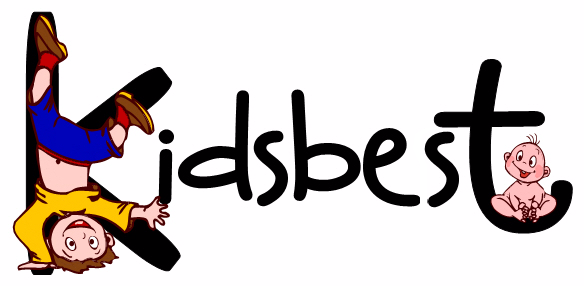 AANMELDING BUITENSCHOOLSE OPVANG                                                                    Locatie: De Wissel in Uitgeest